 „Aktywni zimą”.Regulamin konkursu:1.Konkurs jest przeznaczony dla  rodzin zamieszkujących gminę Opinogóra Górna .2. Fotografie na konkurs należy przesłać na e mail: gokopinogora@interia.pl lub wywołane zdjęcie dostarczyć do GOK do dn. 27 stycznia br.( format zdjęcia 10x15)3. Zdjęcia można wykonać dowolnym urządzeniem – aparat, tablet, telefon.4. Motywem przewodnim konkursu jest zdjęcie przedstawiające aktywność fizyczną, zimową zabawę całej rodziny w okresie zimowym.5. Rodzina może przekazać na konkurs tylko jedno zdjęcie, 6. Prosimy o podpisanie zdjęć (imię nazwisko)                           Zapraszamy do udziału w konkursie.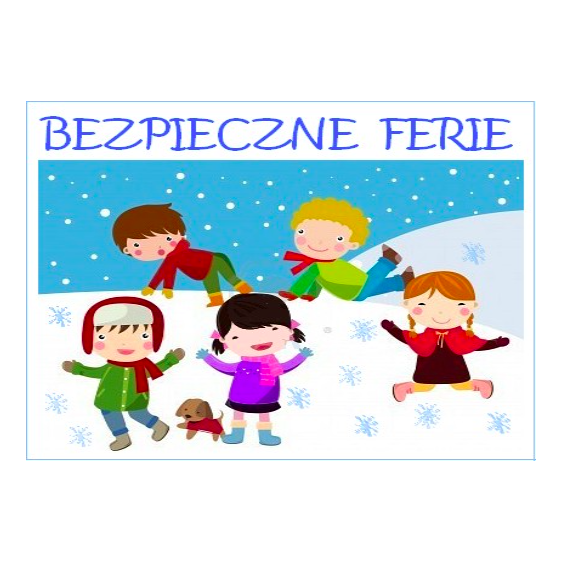 